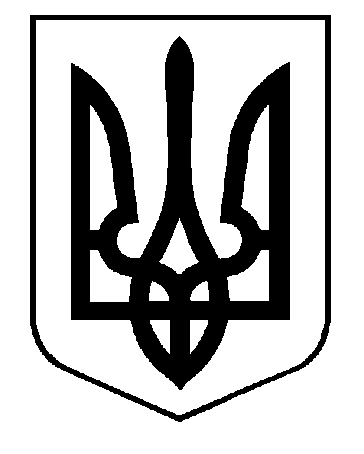 УКРАЇНАВИКОНАВЧИЙ КОМІТЕТСАФ’ЯНІВСЬКОЇ СІЛЬСЬКОЇ РАДИ ІЗМАЇЛЬСЬКОГО РАЙОНУ ОДЕСЬКОЇ ОБЛАСТІРІШЕННЯ17 листопада 2021 року									  № 183Про присвоєння адреси об’єкту нерухомості –житловому будинкупо вул. Перемоги,39 у с. Комишівка 	Відповідно до ст.ст. 31, 37 Закону України «Про місцеве самоврядування в Україні», ст. 263Закону України «Про регулювання містобудівної діяльності»; Постанови Кабінету Міністрів України від 07.07.2021р. № 690 «Про затвердження Порядку присвоєння адрес об’єктам будівництва, об’єктам нерухомого майна», розглянувши заяву Балцату Анатолія Дмитровича про присвоєння адреси об’єкту нерухомості – житловому будинку в селі Комишівка Ізмаїльського району Одеської області по вул. Перемоги,39, виконавчий комітет Саф’янівської сільської ради Ізмаїльського району Одеської областіВИРІШИВ:Присвоїти об’єкту нерухомості, який складається з: літ. А – житловий будинок, приміщення № 1, площею 2,5 кв.м., приміщення № 2, площею 4,1 кв.м., приміщення № 3, площею 12,6 кв.м., приміщення № 4, площею 16,5 кв.м., приміщення № 5, площею 12,9 кв.м., приміщення № 6, площею 11,3 кв.м., приміщення № 7, площею 5,3 кв.м., приміщення № 8, площею 4,8 кв.м., приміщення № 9, площею 13,2 кв.м., приміщення № 10, площею 20,2 кв.м., наступну адресу – с. Комишівка, Ізмаїльського району Одеської області, вул. Перемоги,39 .Зобов’язати громадянина Балцату Анатолія Дмитровича оформити документацію згідно діючого законодавства та протягом 30 днів встановити адресну табличку на об’єкт нерухомого майна.В.о. завідувача сектору містобудування та архітектури Саф’янівської сільської ради Ізмаїльського району Одеської області забезпечити внесення відомостей протягом 5 робочих днів з дати видання рішення про присвоєння адреси об’єкту нерухомості в Єдину державну електронну систему в сфері будівництваКонтроль за виконанням даного рішення покласти на  керуючого справами Саф’янівської сільської ради Суддю Вячеслава МихайловичаСаф’янівський сільський голова				           Наталія ТОДОРОВА